			Portaria da Dirigente Regional de Ensino, de 21/02/2019.Convocandoos Professores Coordenadores e os Professores Coordenadores Gerais das escolas abaixo relacionadas, para Orientação Técnica “Reunião de Trabalho: acompanhamento da aprendizagem e orientações” que ocorrerá na Rede do Saber, em São João da Boa Vista, nos termos do inciso II, do artigo 8º, da Resolução SE 58/2011.Observação:Data: 27/02/2019 Horário: das 8h30 às 17h30EscolasSilvia Helena Dalbon BarbosaDirigente Regional de Ensino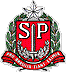 GOVERNO DO ESTADO DE SÃO PAULOSECRETARIA DE ESTADO DA EDUCAÇÃODIRETORIA DE ENSINO DA REGIÃO DE SÃO JOÃO DA BOA VISTAhttp://desjboavista.edunet.sp.gov.brEE Cel Joaquim JoséEE Domingos Theodoro O. AzevedoEE Profª Anésia Martins MattosEE Dr. Teófilo Ribeiro de AndradeEE Francisco Dias PaschoalEE Profª Isaura Teixeira VasconcelosEE José Nogueira de BarrosEE Mons. Antonio DavidEE Pe Josué Silveira de MattosEE Prof. Virgílio Marcondes de Castro - PEIEE Cel. Cristiano Osório de Oliveira - PEI